توصيف مقرر  (  نقد2   )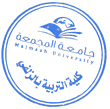 الكليةالتربية في الزلفيالتربية في الزلفيالتربية في الزلفيالقسم الأكاديمياللغة العربيةاللغة العربيةاللغة العربيةاسم المقررنقد2رمز المقررARB462المستوىالثامنعدد الساعات المعتمدة للمقرر3هدف المقررالوقوف على أهم النظريات والقضايا النقدية الحديثة، وقوفا تاريخيا وفنيا، والتعريف بأشهر أعلام النقد الحديث.الوقوف على أهم النظريات والقضايا النقدية الحديثة، وقوفا تاريخيا وفنيا، والتعريف بأشهر أعلام النقد الحديث.الوقوف على أهم النظريات والقضايا النقدية الحديثة، وقوفا تاريخيا وفنيا، والتعريف بأشهر أعلام النقد الحديث.موضوعات المقررالتعريف بالمقرر وأهدافه، واستراتيجية تدريسه.- نشأة النقد الحديث وعوامل ازدهاره، وعلاقته بالنقد القديم.ثانيا: مصادر النقد الحديث:موسوعات المناهج النقدية، معاجم المصطلحات النقدية، الكتب المتخصصة.1 . الاتجاهات النقدية في الأدبيات (المدارس الأدبية):الكلاسيكية، الرومانسية، الواقعية، الرمزية، مدارس أخرى.2. النقد المرجعي/ مناهج النقد من الإنسانيات (العلوم الإنسانية):المنهج التاريخي، المنهج النفسي، المنهج الاجتماعي، المنهج التكاملي).- علم النفس/ النقد النفسي. -علم الاجتماع/ النقد الاجتماعي.-علم المنطق/ الحِجاج الخطابي.الميثولوجيا/ النقد الأسطوري.3-النقد النصي/ مناهج النقد من اللسانيات (علوم اللغة الحديثة) -البنيوية الشكلية-البنيوية الإنشائية.التفكيكية.- الأسلوبية.4-النقد التفاعلي/ مناهج النقد بتفاعله مع التلقي والنسق والمقام:نظرية التلقي-النقد الثقافي-النقد التداولي.التعريف بالمقرر وأهدافه، واستراتيجية تدريسه.- نشأة النقد الحديث وعوامل ازدهاره، وعلاقته بالنقد القديم.ثانيا: مصادر النقد الحديث:موسوعات المناهج النقدية، معاجم المصطلحات النقدية، الكتب المتخصصة.1 . الاتجاهات النقدية في الأدبيات (المدارس الأدبية):الكلاسيكية، الرومانسية، الواقعية، الرمزية، مدارس أخرى.2. النقد المرجعي/ مناهج النقد من الإنسانيات (العلوم الإنسانية):المنهج التاريخي، المنهج النفسي، المنهج الاجتماعي، المنهج التكاملي).- علم النفس/ النقد النفسي. -علم الاجتماع/ النقد الاجتماعي.-علم المنطق/ الحِجاج الخطابي.الميثولوجيا/ النقد الأسطوري.3-النقد النصي/ مناهج النقد من اللسانيات (علوم اللغة الحديثة) -البنيوية الشكلية-البنيوية الإنشائية.التفكيكية.- الأسلوبية.4-النقد التفاعلي/ مناهج النقد بتفاعله مع التلقي والنسق والمقام:نظرية التلقي-النقد الثقافي-النقد التداولي.التعريف بالمقرر وأهدافه، واستراتيجية تدريسه.- نشأة النقد الحديث وعوامل ازدهاره، وعلاقته بالنقد القديم.ثانيا: مصادر النقد الحديث:موسوعات المناهج النقدية، معاجم المصطلحات النقدية، الكتب المتخصصة.1 . الاتجاهات النقدية في الأدبيات (المدارس الأدبية):الكلاسيكية، الرومانسية، الواقعية، الرمزية، مدارس أخرى.2. النقد المرجعي/ مناهج النقد من الإنسانيات (العلوم الإنسانية):المنهج التاريخي، المنهج النفسي، المنهج الاجتماعي، المنهج التكاملي).- علم النفس/ النقد النفسي. -علم الاجتماع/ النقد الاجتماعي.-علم المنطق/ الحِجاج الخطابي.الميثولوجيا/ النقد الأسطوري.3-النقد النصي/ مناهج النقد من اللسانيات (علوم اللغة الحديثة) -البنيوية الشكلية-البنيوية الإنشائية.التفكيكية.- الأسلوبية.4-النقد التفاعلي/ مناهج النقد بتفاعله مع التلقي والنسق والمقام:نظرية التلقي-النقد الثقافي-النقد التداولي.المراجعالنقد الأدبي الحديث	د/محمد زغلول سلام	منشأة المعارف-مصر	1981مالنقد الأدبي الحديث	د/محمد زغلول سلام	منشأة المعارف-مصر	1981مالنقد الأدبي الحديث	د/محمد زغلول سلام	منشأة المعارف-مصر	1981م